Friday 3rd April 2020 – Year 2 Home LearningYear2@shelford.cambs.sch.uk Friday 3rd April 2020 – Year 2 Home LearningYear2@shelford.cambs.sch.uk Friday 3rd April 2020 – Year 2 Home LearningYear2@shelford.cambs.sch.uk SubjectActivitySubmissionSpellingSpelling Review:Year 2 Common Exception Words: could   should   would   cold   gold   hold   told   behind   many   any   water   whoCopy this list into your home learning book. This is a perfect opportunity to practice your handwriting. Ask children to read these words out after they have copied them into their books. Choose three different words that you haven’t used yet this week to write in a sentence. Remember to use your best handwriting, capital letters and correct punctuation to end your sentences (. ! or ?). Please choose one of the spelling games to play. You could choose to play more than one if you would like! **Please note there will be no spelling test the Monday back from Easter holidays. LiteracyGrammar HammerEvery two weeks in class we do a grammar hammer which I use to inform my planning. Similar to yesterday with maths, I would like the children to independently do a grammar hammer. You may read the questions to them but they need to answer the questions on their own. Please go over the answers once they are done and you have taken a photo. This will help me to determine which areas of grammar we need to practice after the Easter break. Please submit a photo of this activity to the email address above by 3pm today.Please include the following in the email subject box:-Child Name-Piece of Work-DateMathsProblem SolvingChildren will begin by solving the following questions in their home learning books or on paper if you don’t have your home learning books yet. 76+20=   45+38=   55-9=   68-30=  74-47=12x1=   8x2=   3x0=   10x7=   18 ÷3=   25 ÷5=  Choose at least one challenge you would like to do (one star, two star or three star) and do all of the word problems for that challenge: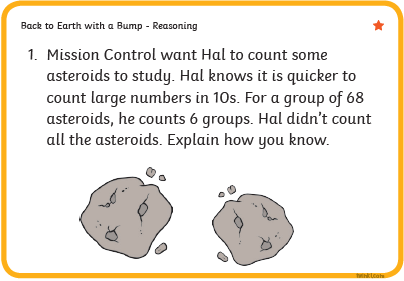 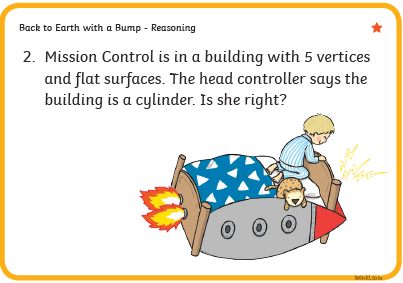 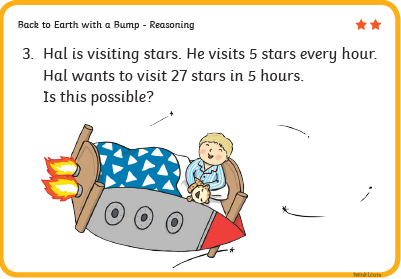 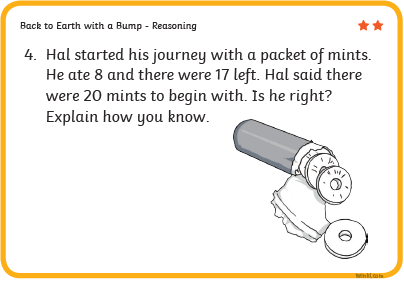 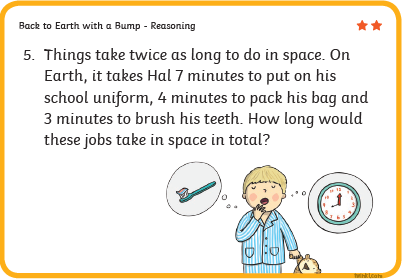 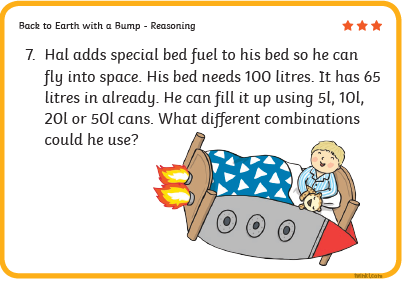 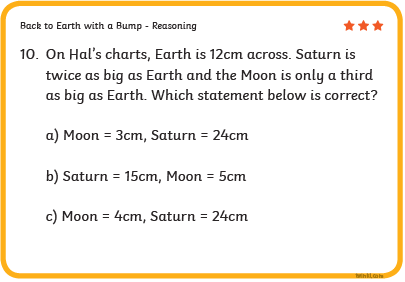 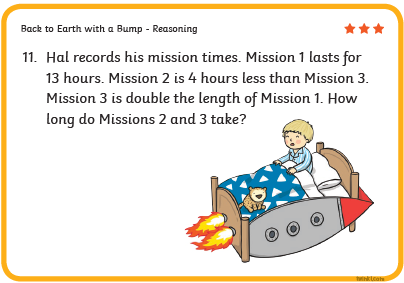 OtherPlease choose one of the activities from the Family Home Learning Menu on the school website. You can find this learning menu in my email to parents as well. ReadingChildren read the Easter Reading Comprehension and answer the comprehension questions. Please only do one reading and one set of comprehension questions. Please remind children that they still need to remember capital letters and full stops when answering questions. Here is guidance for which challenge each reading group should be doing:Willy Wonka: 3 Star The Twits: 3 Star Roly Poly Birds: 2 Star Fantastic Mr Fox: 2 Star Matilda Group: 1 StarPlease note that if your child wants to challenge themselves and do a harder reading comprehension I fully encourage this!Once children have completed the challenge please go over the answers with them. 